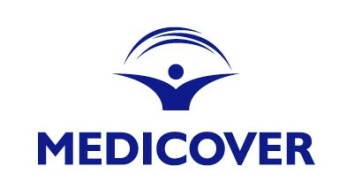 Warszawa, 24.01.2017 Informacja prasowaPolska jako pierwszy kraj w Europie wykonuje badanie metodą SonoflowJednym z rutynowych badań przy diagnostyce przyczyn niepłodności jest ocena ogólnego stanu macicy oraz sprawdzenie drożności jajowodów. Polska jest pierwszym krajem w Europie, w którym dostępny jest ten nowoczesny i nieinwazyjny sposób przeprowadzania tego typu zabiegów przy użyciu urządzenia SonoFlow. Każda kobieta, która ukończyła 20 lat powinna regularnie odwiedzać gabinet ginekologa i poddawać się badaniom profilaktycznym. W przypadku niepłodności, jednym z podstawowych badań jest sprawdzenie drożności jajowodów oraz stanu macicy pod kątem zrostów, które mogą utrudniać proces zapłodnienia. Niestety, często skomplikowana forma oraz konieczność pobytu w szpitalu, zniechęcają pacjentki do poddania się niezbędnym do diagnozy badaniom np. na obecność polipów. Dlatego dzisiejsza medycyna, poza nieustanną pracą nad poprawą jakości, stara się także upraszczać sposób, w jaki przeprowadzane są poszczególne zabiegi. Medicover to pierwsze miejsce w Europie, gdzie wprowadzono sonohisterosalpingografię, czyli ocenę stanu jamy macicy i drożności jajowodów. To nowoczesny i nieinwazyjny sposób przeprowadzania takiego typu zabiegów przy użyciu urządzenia SonoFlow. Badanie to pozwala także stwierdzić obecność polipów lub mięśniaków, które czasami mogą być mylone ze skrzepłą krwią i jest alternatywą dla histerosalpingografii radiologicznej. Proponowana metoda jest prostym, nieinwazyjnym i bezbolesnym badaniem. Co najważniejsze, może ono zostać wykonane w ramach wizyty ginekologicznej, jeżeli tylko lekarz posiada w gabinecie aparat USG. Jego przeprowadzenie nie wymaga podania znieczulenia, leków przeciwbólowych lub leków kontrastowych, dzięki czemu nie jest wymagana hospitalizacja pacjentki, która dostaje wynik zaraz po zakończeniu badania. - Ogromną zaletą tego badania jest jego nieinwazyjny charakter: dzięki małej średnicy wprowadzanego do szyjki macicy cewnika, badanie to nie narusza wewnętrznych części organów rozrodczych.  Ponadto, jest ono bezpieczne, ponieważ nie podajemy narkozy, a wprowadzana do wnętrza ciała substancja to jedynie nieszkodliwa sól fizjologiczna – komentuje dr Marek Drzewiecki, specjalista ginekologii i położnictwa, Z-ca Regionalnego Dyrektora Centrów Medicover ds. Medycznych.Zabieg jest wykonywany bez narkozy i potrzeby hospitalizacji. Dodatkowo jego nieinwazyjny charakter sprawia, że pacjentce nie zostają blizny, jak w przypadku laparoskopii. - Dzisiejszy rozwój medycyny pozwala nam, lekarzom na coraz mniej inwazyjne badania, które możemy szybko przeprowadzić w gabinecie. Nie tylko usprawniają one naszą pracę, ale też gwarantują pacjentkom wysokiej jakości opiekę medyczną. Badanie urządzeniem SonoFlow to rozwiązanie medyczne na miarę naszych czasów - oszczędza czas pacjentki i lekarza  – dodaje dr Marek Drzewiecki.Ważne jest, by wykonać badanie w pierwszej połowie cyklu, czyli po miesiączce. Jednocześnie, umawiając się na badanie pacjentka powinna mieć prawidłowy wynik wymazu z pochwy, który nie może być starzy niż 30 dni. Obecnie, badania urządzeniem SonoFlow można wykonać w trzech miastach w Polsce: Katowicach (CM Chorzowska i CM Graniczna) Krakowie (CM Podgórska) i CM Bora KomorowskiegoWrocławiu (CM Globis i CM Strzegomska). ***Medicover – 21 lat doświadczenia w zakresie opieki zdrowotnejGrupa Medicover jest międzynarodową firmą medyczną oferującą pełny zakres opieki medycznej. W Polsce opiekuje się ponad 8 tys. firm i ponad 660 tys. pacjentów. Posiada 160 własnych placówek medycznych w różnych regionach Polski. Współpracuje także z ponad 1 700 placówkami partnerskimi w całym kraju. O zdrowie pacjentów troszczy się ponad 3000 lekarzy i 1100 pielęgniarek i personelu pomocniczego w placówkach własnych oraz przeszło 9 tys. lekarzy współpracujących. Medicover zbiera doświadczenia i poszerza zakres działalności już od ponad 21 lat. Ukoronowaniem dotychczasowego rozwoju firmy w Polsce było otwarcie w 2009 roku pierwszego, wielospecjalistycznego Szpitala Medicover  w warszawskim Wilanowie. Jako jedyna prywatna firma medyczna w Polsce, Medicover zapewnia swoim pacjentom pełną opiekę medyczną obejmującą usługi ambulatoryjne, diagnostykę laboratoryjną i obrazową, stomatologię aż po kompleksową opiekę szpitalną. Usługi dostępne w formie abonamentów i ubezpieczeń medycznych kierowane są zarówno do firm, jak i klientów indywidualnych. Grupa Medicover rozwija swoją działalność nie tylko w Polsce, ale również w innych krajach Europy. Więcej informacji na stronie www.medicover.pl 